1.6.1 Performance Analysis1.6.1.1 Space Complexityfunction to compute simple expression : program 1.12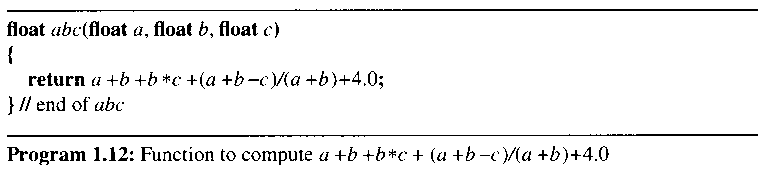 iterative function for sum: program 1.13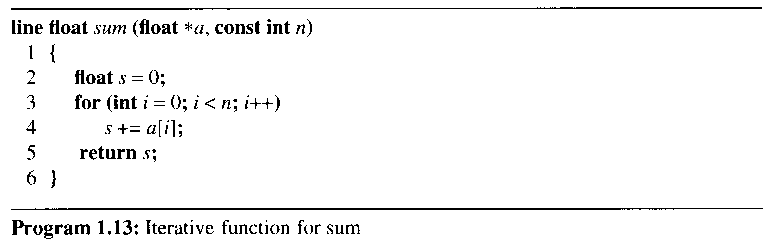 recursive function for sum: program 1.14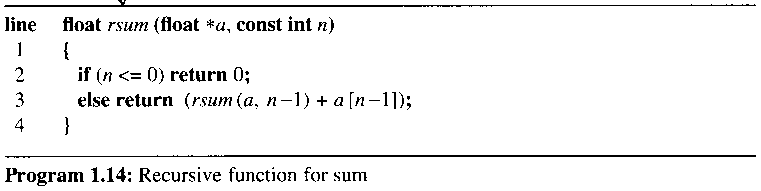 the space needed by each program (Reading Assignment)a fixed partspace for the code, space for simple variables and fixed-size component variables, space for constanta variable partthe space needed by component variables whose size is dependent on the particular problem instance,the space needed by referenced variables(depend on instance),the recursion stack spacethe space requirement S(P) of any program P	S(P) = c + Spneed to determine which instance characteristics to use to measure the space requirementsExample 1.6For program 1.12, Sp = 0Example 1.7For program 1.13, Ssum(n) = 0The problem instances are characterized by nThe space needed by the function is independent of nExample 1.8For program 1.14, each call to rsum requires 4 words(n, a, the returned value, the returned address)the depth of recursion = n + 1the recursion stack space = 4(n+1)n은 instance1.6.1.2 Time Complexitythe time, T(P) = the sum of the compile time and the run timethe compile time : independent of the instance characteristicstp: the run timetp(n) = caADD(n) + csSUB(n) + cmMUL(n) + cdDIV(n) +n denotes the instance characteristicsca, cd denote the time needed for an addition, division, . . .an impossible task to obtain an exact formulacount only the number of program stepsdefine a program step as a segment of a program (independent of the instance 		characteristics)return a+b+b*c+ (a+b-c)/(a+b)+4.0; -> regarded as a stepthe complexity of various statementsexpressions: a step count of oneassignments  <variable> = <expr>have a step count equal to that of <expr>if the size of <variable> is a function of the instance characteristicsthen the step count := the size of <variable> + the step count of <expr>iteration statementsconsider the step counts only for the control part of loop statementsswitch statement, if-then-else, ....1st method to determine the number of steps needed by a programintroduce a new variable, count, into the programExample 1.10introduce a new variable count into program 1.14trsum(n) = the increase in the value of count when program 1.17 terminates	 trsum(0) = 2	 trsum(n) =  2 + trsum(n-1)referred to as recurrence relations	float rsum(float *a, const int n)	{		count++;	// +1		if (n<= 0) {			count++;			return 0;		}		else {			count++;	// +1			return (rsum(a, n-1) + a[n-1]); // trsum(n-1)		}	}	Program 1.17: Program 1.14 with count statements added	 trsum(0) = 2	 trsum(n) =  2 + trsum(n-1) = 	 2*2+ trsum(n-2)      = 2n +  trsum(0) = 2n+2expect the run time to grow linearly in nthe time complexity is linear2nd method to determine the step count of a programdetermine the number of steps per execution of the statement and the total number of times(frequency) each statement is executedan important difference between the step count of a statement and its steps per execution (s/e)the step count: not reflect the complexity of the statement	x = sum(a, m)1) a step count = 12) the total change in count   = 1 + the change resulting from the invocation of sum: (2m+3)Table 1.2: Step table for Program 1.14line 2(a) : the if condition of line 2line 2(b): the statement in the if clauseline 3:  1+trsum(n-1), under the s/e(steps per execution)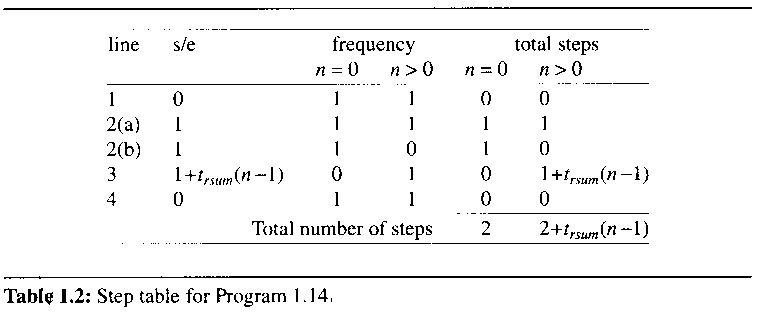 have to analyze the time complexity of the program fibonaccishould be able to solve the similar problems (recursions)1.6.1.3 Asymptotic notationa difficult task to determine the exact step counttwo programs with a complexity of c1n2 + c2n and c3n respectivelyif c1 =1, c2 = 2, c3 = 100then c1n2 + c2n <= c3n for m<= 98     c1n2 + c2n > c3n for n>98the break-even point : the value of n 98Def. of Big "oh"f(n) = O(g(n)) iff f(n) <= cg(n) for all n, n>= n0, constant cg(n) is an upper bound on the value of f(n) for all nnot say anything about how good this bound isf(n) = O(n2), f(n)=O(n2.5), f(n) = O(n3).Example 1.133n+2 = O(n) for all n>=210n**2+4n+2 = O(n**2) as 10n**2+4n+2 <= 11n**26*2n+n*n = O(2n) as 6*2n+n*n <= 7*2n for n>=43n+3 = O(n2) as 3n+3 <= 3n**2 for n>=210n**2 + 4n+2 = O(n4)O(1): constantO(n): linearO(n2): quadratic, O(nlogn) is better than O(n2):O(2n): exponentialf(n) = O(g(n))g(n) should be small (to be informative)Theorem 1.2:if f(n) = amnm+ ... + a1n + a0, then f(n) = O(nm)Def. of Omegaf(n) = (g(n)) iff f(n) >= g(n)Example 1.143n+2 = (n) as 3n + 2 >= 3n for n>=110n**2 +4n+2 =(n**2)3n+2 = (1)6*2n+n2 = (n)g(n) is only a lower bound on f(n)g(n) should be as large a function of n as possibleTheorem 1.3:if f(n) = amnm+ ... + a1n + a0,   then f(n) = (nm)Def. of Thetaf(n) =(g(n)) iff c1g(n) <= f(n) <= c2g(n)g(n) is both an upper and lower bound on f(n)Example 1.153n+2 = (n)10n**2+4n+2 = (n**2)3n+2 != (1)3n+2 != (n**2)Theorem 1.4:if f(n) = amnm+ ... + a1n + a0, then f(n) = (nm)determine the asymptotic complexity of each statement and then add up these complexities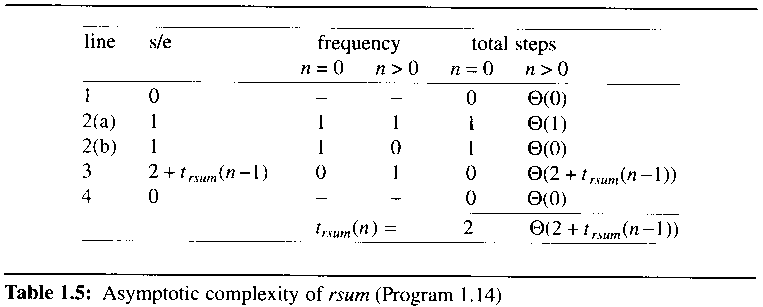 line 3: 1 + trsum(n-1)Example 1.16[Permutation generator]assume that a is of size nthe second for loop is entered n-k timeseach iteration of 2nd loop: (tperm (k+1, n-1)) tperm(k, n-1) =  ((n-k) tperm (k+1, n-1)) when k < n-1tperm(0, n-1) =  (n(n!)), n>=11.6.1.4 Practical Complexitiescomplexity (n) is faster than complexity (n2) for sufficiently large n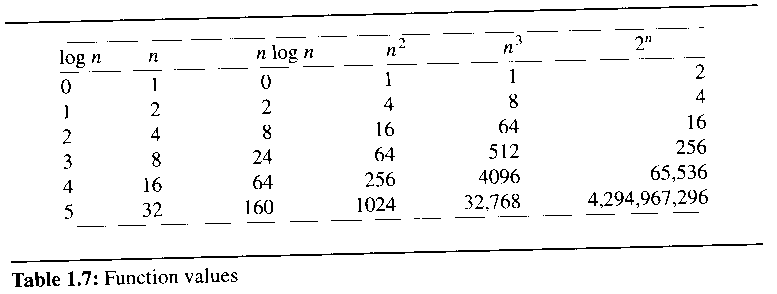 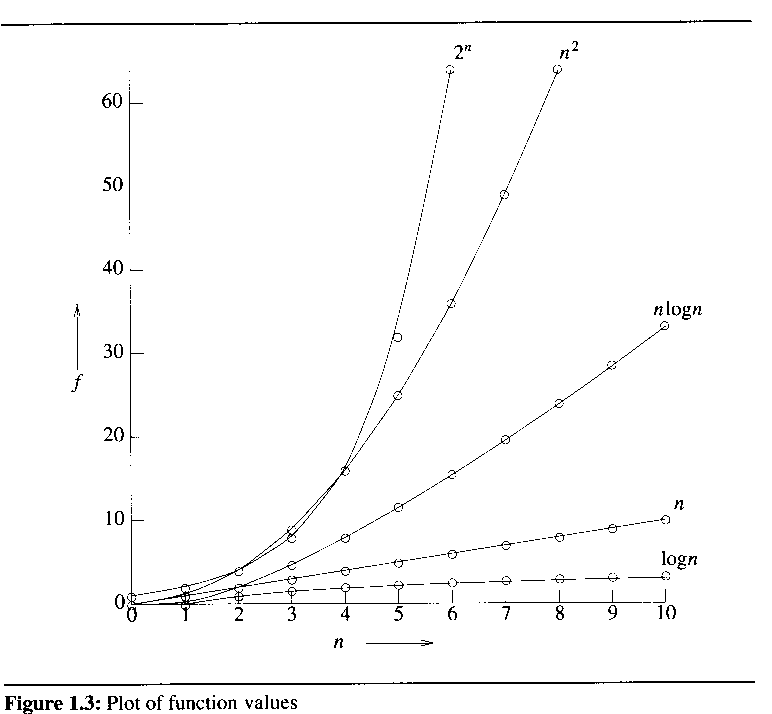 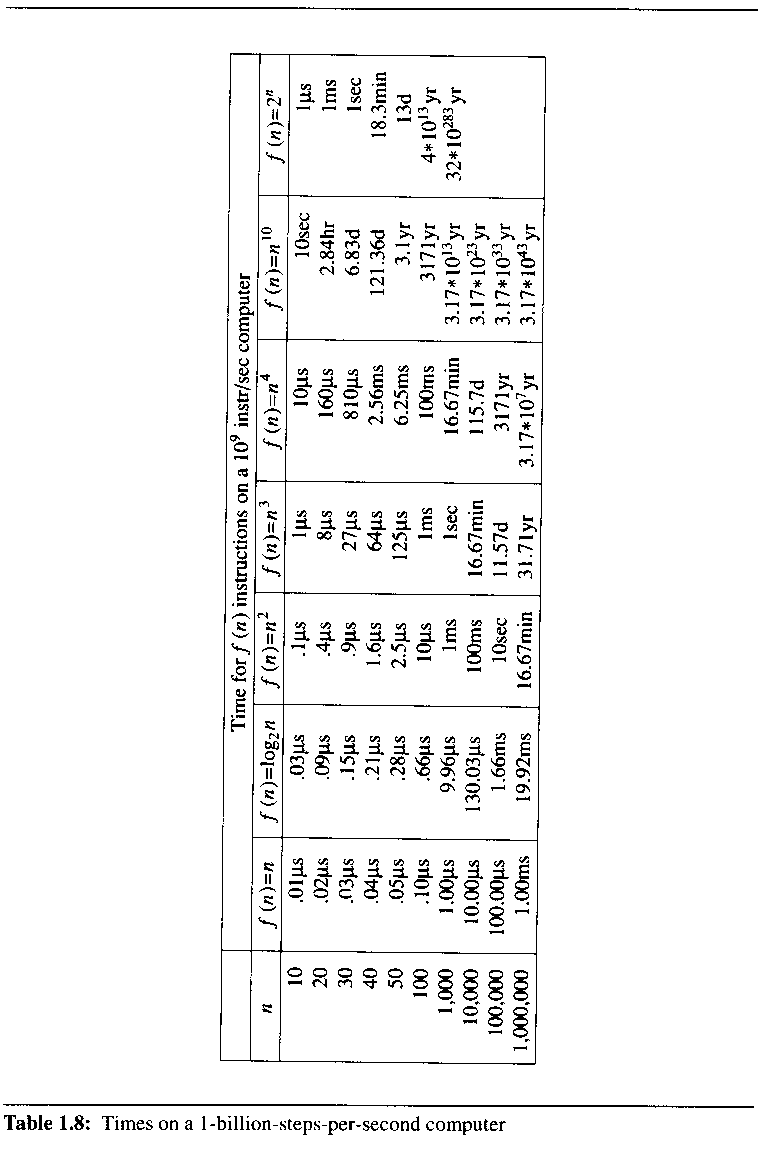 the time needed by a 1-billion-steps-per-second computer to execute a program of complexity f(n) instructionscurrently only the fastest computers can execute about 1 billion instructions per second1.6.2 Perormance Measurementneed a clocking function: time(hsec) that returns in the variable hsec the current time in hundredths of a secondwish to measure the worst-case performance of the sequential search function(program 1.23)asymptotic analysis :  (n)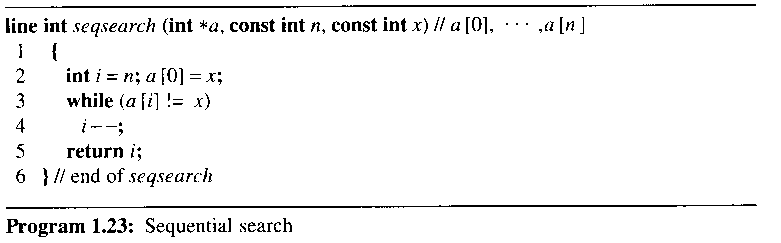 decide on the values of n for which the times are to be obtainedneed the times for more than two values of nmay not follow the asymptotic curve for smaller values of nmay not lie exactly on the predicted curve because low-order terms are discardeddetermine, for each of the above values of n, the data that exhibits the worst-case behaviorexhibit worst-case behavior when x is chosen such that it is not one of the a[i]'s or set a[i] = i and x = 0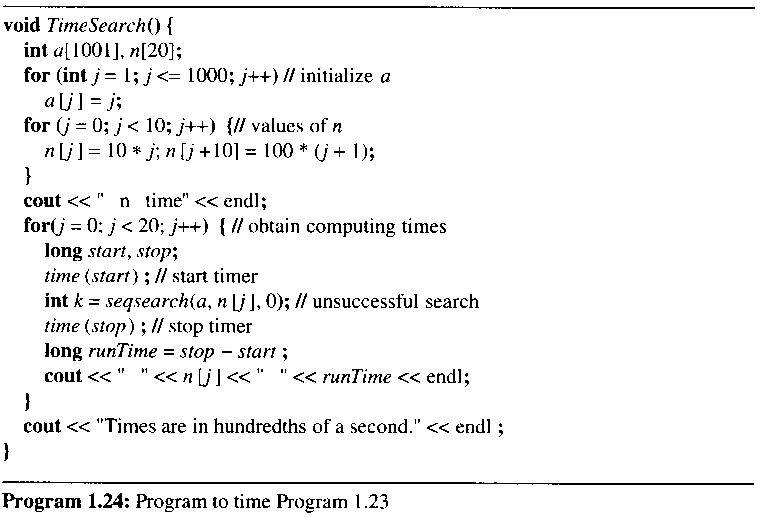 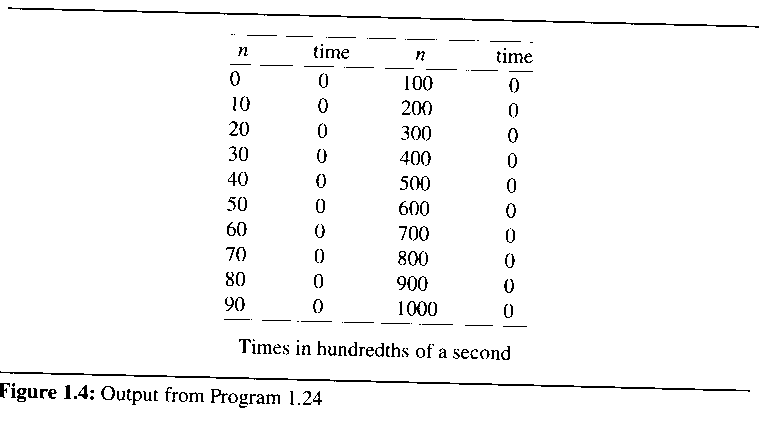 inadequate precision of clocknecessary to repeat to time a short event several times and divide the total time for the event by the number of repetitions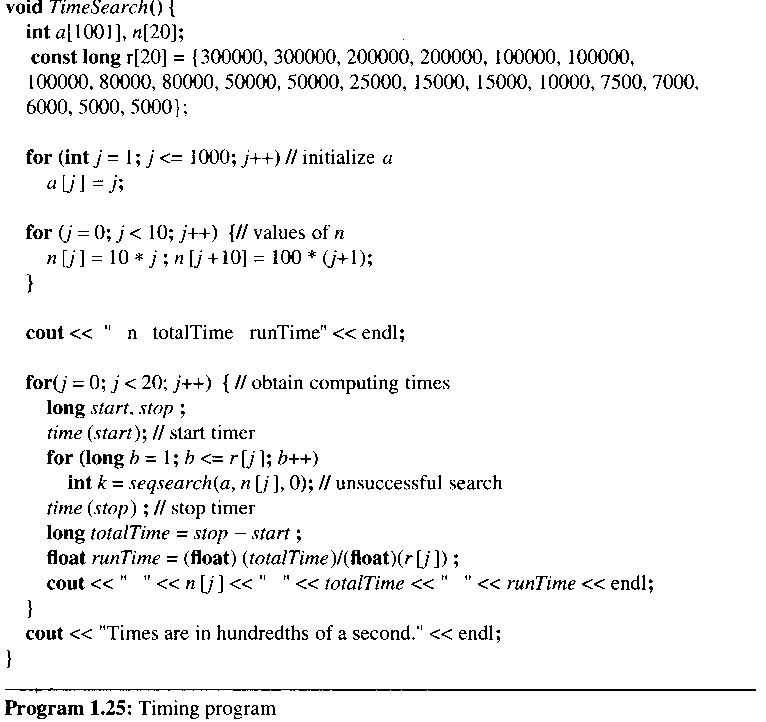 r[j]: # of times the search is to be repeated when # of elements in the array is n[j]CHAPTER 2 ARRAYS2.1 Abstraction Data Types and the C++ Class중요 공부 내용ADT 정의할 수 있는 능력RepresentationEfficiency를 위한 데이터 구조 표현알고리즘성능 분석2.1.1 An Introduction to the C++ Classthe classsupport the distinction between specification and implementationhide the implementation of an ADT from its usersfour components of the C++ classa class namedata membersmember functionsthe set of operations that may be applied to the objects of a classlevels of program accessthree levels of access to class members: public, protected, privatepublic data member(member function)can be invoked from anywhere in the programprivate data member(member function)invoked from within its class, or by a friend function, or a friend classprotected data member(member function)invoked its class, or from its subclass, or by a friend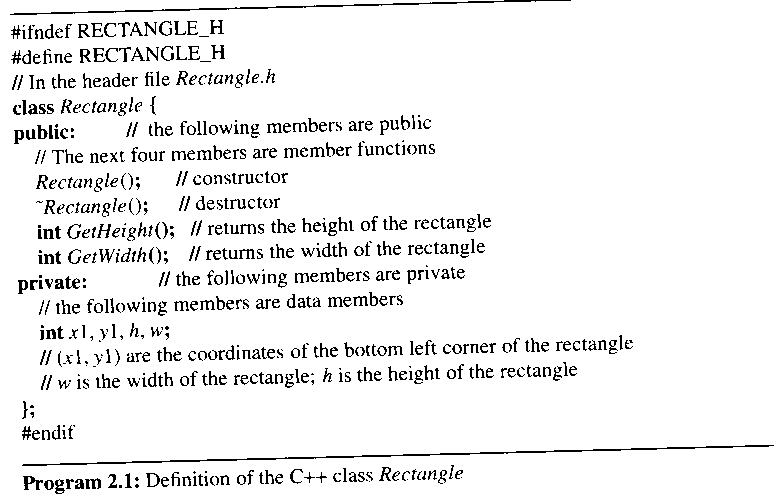 2.1.2 Data Abstraction and Encapsulation in C++data encapsulation is enforced by declaring all data members of a class to be private (or protected)external access to data memebersachieved by defining member functions(public) that get and set data membersseparate the specification of the operations of a class from their implementationthe specification -> program 2.1(Not yet ADT)must be contained inside the public portion of the class definitionconsists of the names of every public member function, the type of its arguments, and the type of its resultfunction prototypeshould be a description of what the function doesachieved in C++ by using commentsplace the specification of an operation in a named header fileprogram 2.1 (placed in Rectangle.h)place the implementations of the functions in a source file of the same name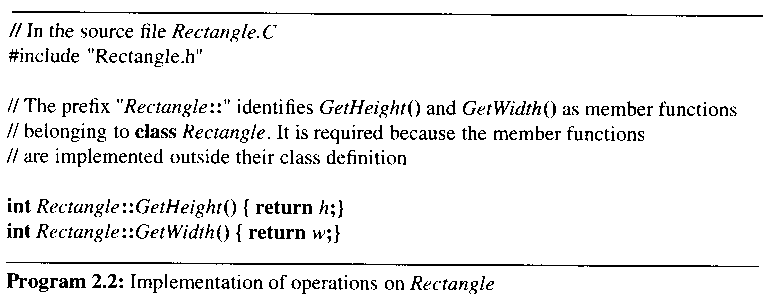 2.1.3 Declaring Class Objects and Invoking Member Functionsdeclare class objects(instance objects) as variablesinvoke members of an object by using the component selection operators, a dot(.) and an arrow(->)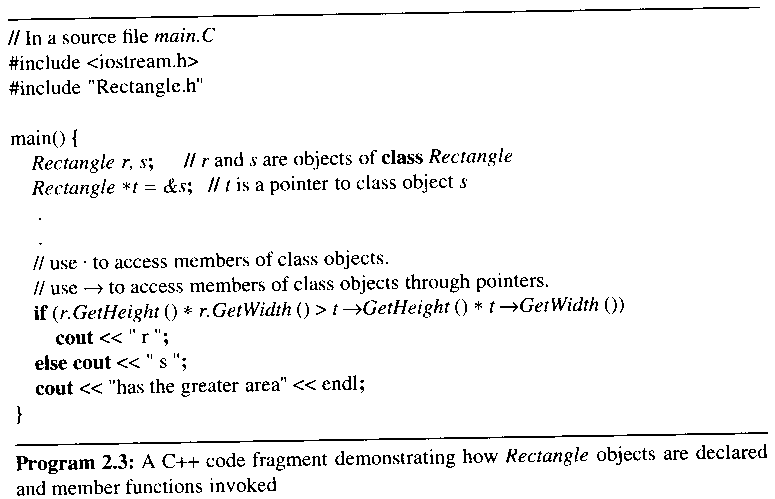 2.1.4 Special Class Operationsconstructora member function which initializes data members of an objectautomatically executed when an object of that class is createdif not define a constructor for a classallocate memory for the data members of a class objectnot initialize the data membersthe advantage of defining constructors for a classeliminate errors that result from accessing an undefined objectall class objects are well-defined as soon as they are createdmust be declared as a public member function of its class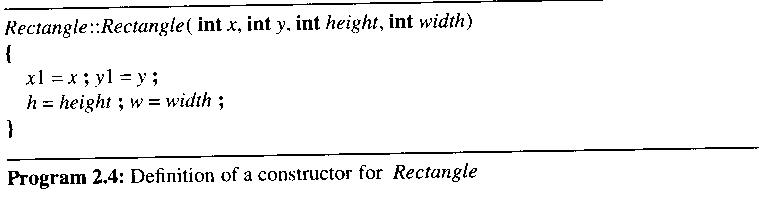 	Rectangle r(1, 3, 6, 6);	Rectangle *s = new Rectangle (0, 0, 3, 4);	Rectangle t;undefined objectresult in compile time errorthe compiler requires a default constructor to initialize twhy: operator signature에 의한 bindingif not define a constructorthe compiler generate its default constructorif users define a constructor, then user's responsibility to provide a default constructor for Rectangle t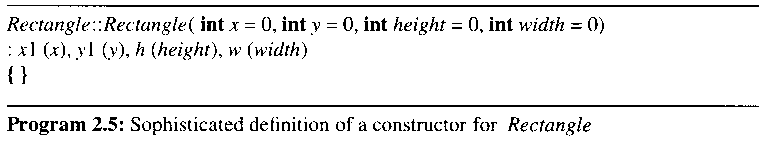 program 2.4와의 차이body emptyuse member initialization listinitialize the data members by using a member initialization listdestructora member function which deletes data members before the object disappearsautomatically invoked when a class object goes out of scope or a class object is deletedmust be declared as a public member of its classif a destructor is not defined for a class, then free memory associated with data members of the class for deleting an object of the classif a data member is a pointer to some other object, then the object that it was pointing to is not deletedoperator overloadingallow the user to overload operators for user-defined data typesdone by providing a definition that implements the operator for the particular data typedefined in the form of a class member function or an ordinary function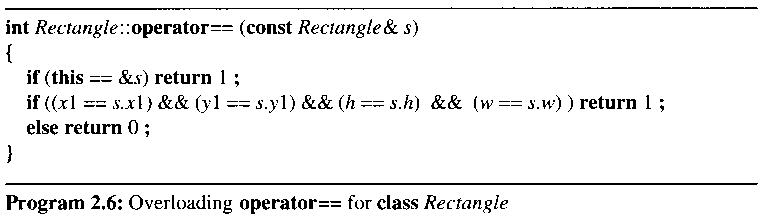 the C++ keyword thisrepresent a pointer to the particular class object that invoked it, when used inside a member function of a class본 강의 자료의 그림 및 알고리즘 발췌저자 : HOROWITZ타이틀 : FUNDAMENTALS OF DATA STRUCTURES IN C++ 2nd Edition (2006)공저 : SAHNI, MEHTA 출판사 : Silicon Press